IV - SCHOLARSHIPS 2014 – BECAS 2014GraduateUNIVERSITY OF ROCHESTER – ARTS, SCIENCES AND ENGINEERING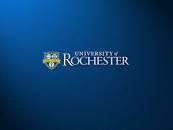 Founded in 1850, the University of Rochester is one of the country’s top-tier research universities. Rochester operates on a personal scale, creating exceptional opportunities for interdisciplinary study and close work with faculty.The School of Arts & Sciences and the Edmund A. Hajim School of Engineering & Applied Sciences offer graduate programs under the guidance of leading faculty who nurture academic excellence, advance the professional and personal growth of students, and value diversity and social responsibility.MASTER’S PROGRAMS17 Master of Arts or Master of Science degreesMost programs can be completed in 9 – 18 months, with thesis and non-thesis optionsInternship opportunities to complement studyTuition scholarships are available for outstanding applicantsPHD PROGRAMS22 nationally-regarded programs across disciplinesFunding for tuition and a stipend for all full-time studentsFor more info, visit: enrollment.rochester.edu/financial/grads* * * * * * * * * * * * * * * * * * * * * * * * ***********WALDEN UNIVERSITY – TUITION REDUCTIONSWalden University is an accredited institution that has been serving the higher education needs of working professionals for more than 40 years. The university promotes lifelong learning by offering bachelor’s, master’s, and doctoral degrees online in areas of study ranging from health and education to management and public administration. It is distinguished by high academic standards, experienced faculty, and a rigorous curriculum. Using an array of technology, the university delivers an online education experience when, where, and how students need it. Walden programs help students achieve their goals so that, as graduates, they can help advance the lives of others. 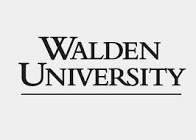 For a limited time, we are offering even greater tuition reductions.  25% tuition reduction to all who enroll as a new student in any Walden Certificate, Bachelor’s or Master’s program starting before or during September 2014.  Those seeking a doctoral program are eligible for a 30% tuition reduction for the life of the program when starting a program as a new student before or during September 2014. For more information about this offer, please visit http://www.waldenu.edu/partners/international/edusa * * * * * * * * * * * * * * * * * * * * * * * * *******************UNIVERSITY OF WISCONSIN-MADISON GRADUATE ASSISTANTSHIPSUW-Madison offers a number of teaching (TA), project (PA), and research (RA) assistantships to graduate students that help fund part of their education, each position requiring different duties. There is no centralized process for applying for graduate assistantships, so current and prospective students should check with their department/program about such opportunities.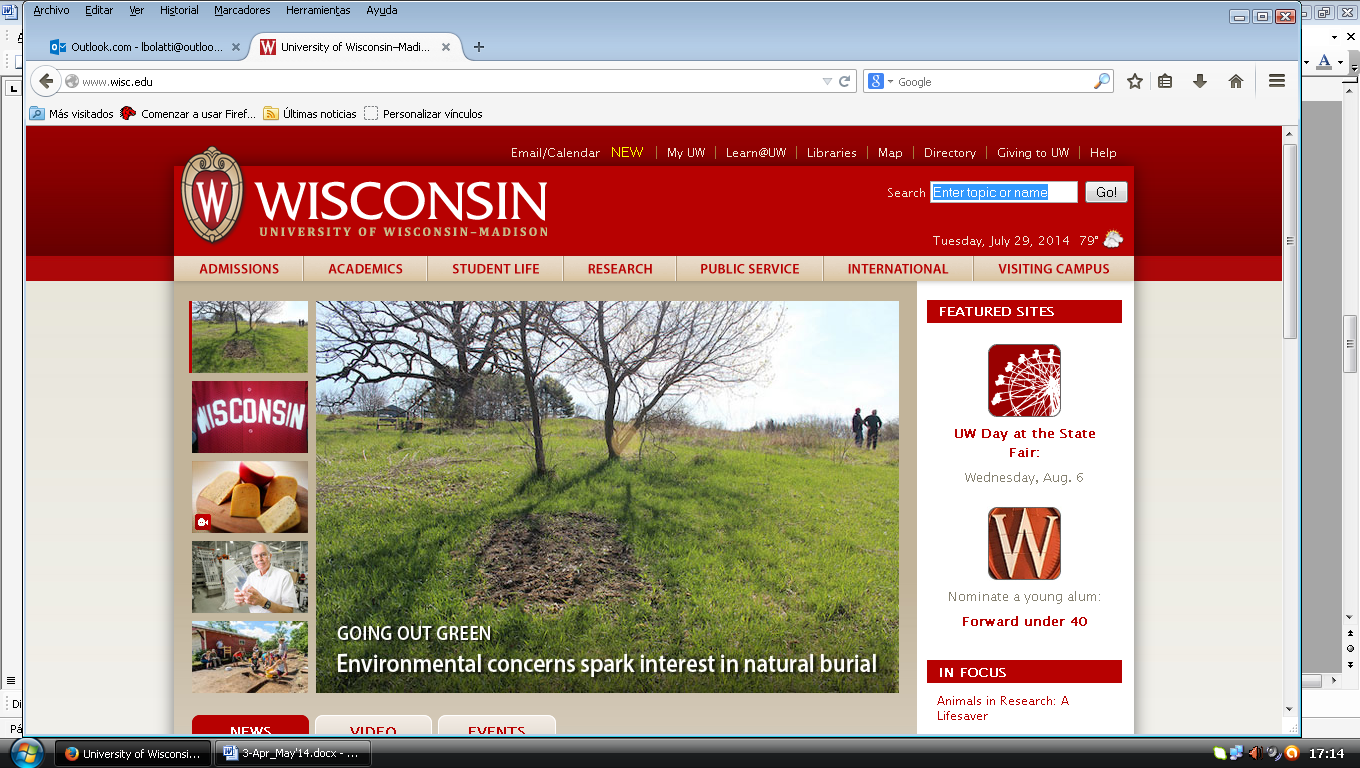 In addition to discussing assistantships with their department/program, students can find more information about assistantships at UW-Madison through the links below.RESOURCESUW-Madison Graduate School Catalog – Information on Assistantshipshttp://www.grad.wisc.edu/catalog/admission.htm#assistantUW-Madison Office of Fellowship & Funding Resources (OFFR)http://www.grad.wisc.edu/contacts/fellowships.htmlLISTING OF CURRENT GRADUATE ASSISTANTSHIP OPENINGSUW-Madison Student Job Centerhttp://jobcenter.wisc.edu/* * * * * * * * * * * * * * * * * * * * * * * * ***************DREXEL UNIVERSITY (PA) GLOBAL SCHOLAR PROGRAM
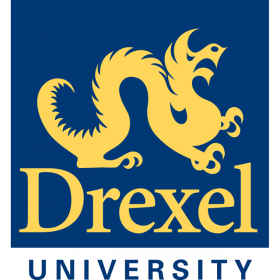 The Drexel Global Scholar program offers incoming international freshmen the opportunity to apply for a full-tuition scholarship. This award will go to a limited number of students with strong academic credentials as well as considerable accomplishments outside of the classroom, such as community service and extracurricular activities.For more information, please visit:http://bit.ly/1jgkL1E* * * * * * * * * * * * * * * * * * * * * * * * ***************FERRIS STATE UNIVERSITYFerris is recognized as a leader in career-oriented education, offering students the benefit of a hands-on education, a strong alumni base, all in a friendly college town environment. Ferris offers a variety of programs and opportunities to help our students be highly competitive on the job market, small class sizes for individual attention, and dedicated faculty with unique skills and experiences to share. The university is also conveniently located; within walking distance from the downtown area, four hours from Chicago, three hours from Detroit, less than an hour from Grand Rapids, and close to the Lake Michigan beaches. 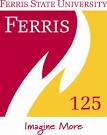 For students who are interested in attending, but who do not have the required English proficiency to jump directly into classes we also offer our Intensive English Program. Interested students can be conditionally accepted to the program of their choice and enter the program at any level of English proficiency, they would then progress through the levels until they have met the level required for them to begin their academic courses, at which point students would begin their degree program. To take a look at the Intensive English Program visit:
http://www.ferris.edu/international/intensiveenglish/index.htmProgram costs are also highly competitive, with undergraduate tuition at $14,226.00 and graduate tuition at $13,590.00. Housing and meal plans, as well as additional costs may vary depending on a student’s individual situation. Ferris also offers a variety of scholarships to assist students with the cost of attendance. Those scholarships are all merit based and are determined in the application process. The scholarship committee will review students’ personal situation, academic performance, and test scores to determine what you would receive. For more info, please visit:
http://www.ferris.edu/HTMLS/admision/financialaid/scholarship/International/index.htmApplication deadlines are as follows:
Fall Semester: June 15th
Spring Semester: October 15th
Summer Semester: February 15thTo access the online application and begin the process, visit:
http://www.ferris.edu/international/admissions/index.htmIn addition to submitting an online application students will also need to submit the following:$30.00 application fee payable by credit card at the time you submit an online applicationCopy of your passportOfficial TOEFL or IELTS scores sent directly from the test companyOfficial transcripts for all previous schoolingOriginal bank statement showing an available $26,000.00For those who are interested in a graduate program or in transferring credit from a previous university additional documentation may be required. * * * * * * * * * * * * * * * * * * * * * * * * *******************Undergraduate SALVE REGINA UNIVERSITYSalve Regina University still has space available for the Fall of 2014. Currently Salve Regina is waiving the application fee for international students! 

We have a variety of programs that may be of interest to your students and we still have scholarships available. The scholarship range is from $5,000-$18,000 USD per year. 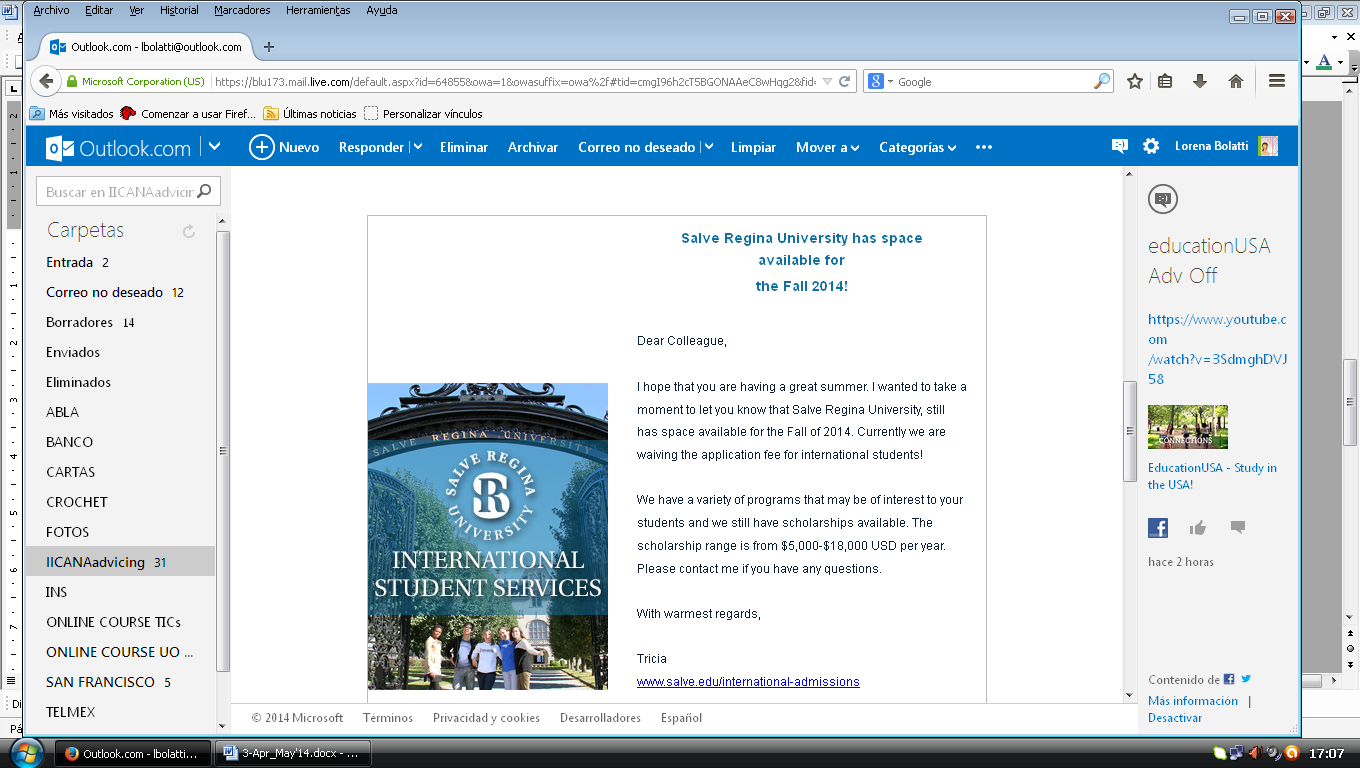 For more information, visit: www.salve.edu/international-admissions* * * * * * * * * * * * * * * * * * * * * * * * *******************UNIVERSITY OF MISSISSIPPI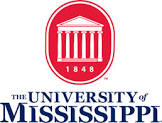 The university of Mississippi is offering generous scholarships which range from 15% - 90% of tuition, and are renewable for a total of 4 years. These scholarship are especially for international students starting as freshmen.For more information, please visit: http://www.olemiss.edu | http://www.international.olemiss.edu * * * * * * * * * * * * * * * * * * * * * * * * ****************STEPHEN F. AUSTIN STATE UNIVERSITY - TEXAS SFASU is a Tier 1 Regional University located about halfway between Dallas and Houston, so students can occasionally take advantage of “big-city life” while living in a safe environment with a friendly local community. A medium-sized university with 13,000 students, SFASU strives to give students personal attention both inside and outside the classroom. SFASU students say that they appreciate the personalized attention that they don’t see at other institutions. SFASU offers an Intensive English Program (conditional admission), undergraduate (83 majors), and graduate programs (40 Masters/3 PhD).  There is also a brand new 4-year Engineering (Physics) program - http://www.engineering.sfasu.edu/ Scholarships: SFASU is able to offer an international student scholarship of $1,000/year to qualified international students (those with a 2.75 GPA equivalent).  In addition to the $1,000/year, students will receive Texas resident tuition rates (an average savings of $8,500/year).  http://www.sfasu.edu/oip/209.asp  *Estimated I-20 student cost is only $16,100 with this scholarship!For more information, contact thr International Admissions Counselor: International@sfasu.edu Or visit: WWW.SFASU.EDU/OIP************************************************************************************************** PARA MAS INFORMACION CONTACTAR EDUCATIONUSA CENTER EN IICANA BNC, CORDOBA, ARGENTINA *************************************************************************************************